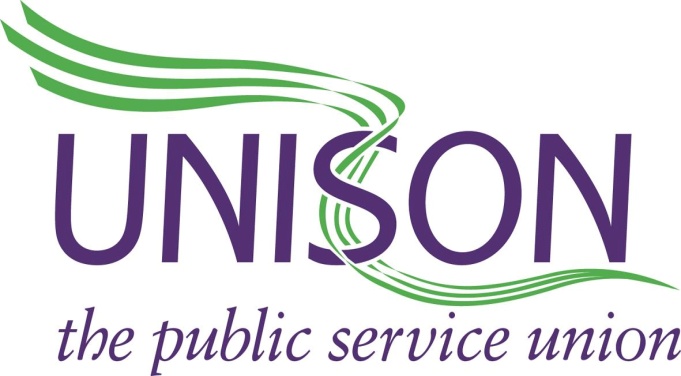 Shop ‘til you drop’!Saturday 30th November 2019Cheshire Oaks£5 EACH - MEMBERS£10 EACH – NON MEMBERS Coach will leave from West Bromwich, Lodge Road, B70 8DYat: 8:30 amReturn: to be advisedTO BOOK PLACES PLEASE CONTACT UNISON OFFICE ON 0121 569 5996PLACES WILL BE ON A FIRST COME FIRST SERVED BASIS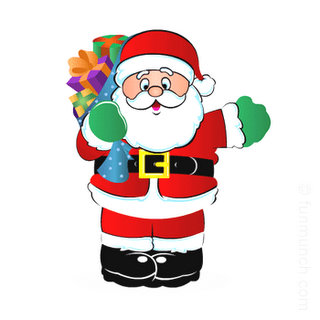 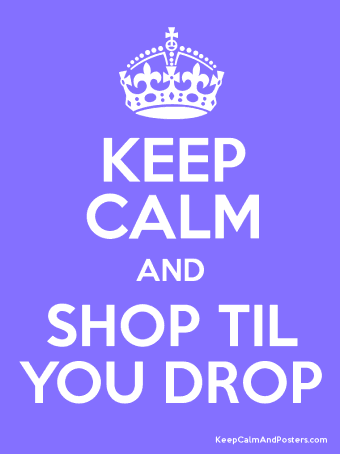 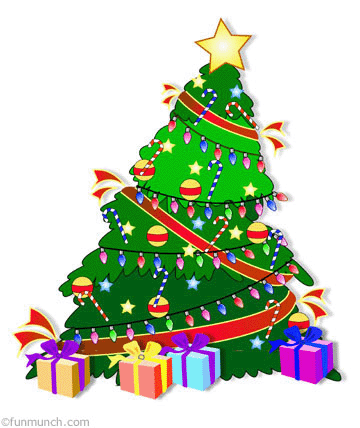 